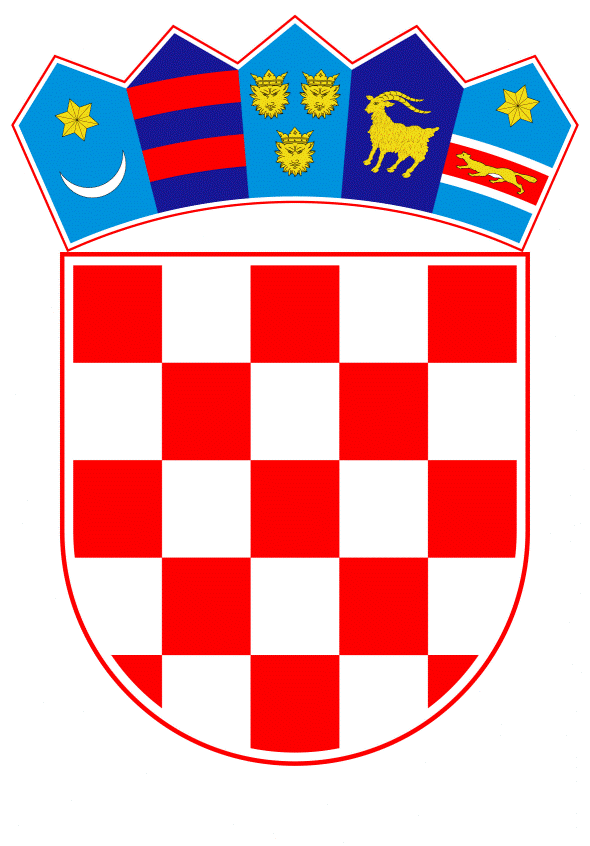 VLADA REPUBLIKE HRVATSKEZagreb, 16. travnja 2020.______________________________________________________________________________________________________________________________________________________________________________________________________________________________Banski dvori | Trg Sv. Marka 2 | 10000 Zagreb | tel. 01 4569 222 | vlada.gov.hrPRIJEDLOGKlasa: 		Urbroj:	Zagreb,	 PREDSJEDNIKU HRVATSKOGA SABORAPredmet:  	Prijedlog zakona o dopuni Zakona o doprinosima, s Konačnim prijedlogom zakona (predlagatelj: Klub zastupnika SDP-a u Hrvatskome saboru) - mišljenje VladeVeza:  		Pismo Hrvatskoga sabora, KLASA: 411-01/20-01/02, URBROJ: 65-20-02 od 30. ožujka 2020. godine		Na temelju članka 122. stavka 2. Poslovnika Hrvatskoga sabora (Narodne novine, br. 81/13, 113/16, 69/17 i 29/18), Vlada Republike Hrvatske o Prijedlogu zakona o dopuni Zakona o doprinosima, s Konačnim prijedlogom zakona (predlagatelj: Klub zastupnika SDP-a u Hrvatskome saboru), daje sljedećeM I Š L J E N J EVlada Republike Hrvatske predlaže Hrvatskome saboru da ne prihvati Prijedlog zakona o dopuni Zakona o doprinosima, s Konačnim prijedlogom zakona (u daljnjem tekstu: Prijedlog zakona), koji je predsjedniku Hrvatskoga sabora podnio Klub zastupnika SDP-a u Hrvatskome saboru, aktom od 27. ožujka 2020. godine.Prijedlogom zakona predlaže se u slučajevima kada je Vlada Republike Hrvatske proglasila prirodnu nepogodu ili katastrofu ili kada je ministar nadležan za zdravstvo proglasio epidemiju zarazne bolesti ili opasnost od epidemije zarazne bolesti, u skladu s posebnim propisima, da Porezna uprava privremeno prestane evidentirati mjesečne obveze doprinosa utvrđene rješenjem i utvrđivati obveze doprinosa prema propisanoj mjesečnoj osnovici osiguraniku za kojega postoje dokazi da su ga navedeni događaji značajno spriječili u obavljanju djelatnosti. 		S obzirom da osiguranici koji su obveznici plaćanja doprinosa za svoje osobno osiguranje, bilo po rješenju Porezne uprave ili po Obrascu JOPPD, ostvaruju prava iz osiguranja isključivo na temelju uplaćenih doprinosa, u skladu s propisima koji uređuju obvezna osiguranja, neevidentiranje obveze doprinosa bez izmjene propisa kojima se uređuju obvezna osiguranja, dovelo bi do toga da navedeni osiguranici ne bi mogli ostvariti svoja prava iz obveznih osiguranja.Nadalje, prvim paketom mjera za spas gospodarstva kao što su plaćanje poreza u posebnim okolnostima te pravo na potpore za očuvanje radnih mjesta u djelatnostima pogođenima koronavirusom (COVID – 19) su obuhvaćeni obveznici plaćanja doprinosa za svoje osobno osiguranje, kao što su obuhvaćeni i drugim paketom mjera za spas gospodarstva koje je Hrvatski sabor usvojio 7. travnja 2020., a odnose se na odgodu i/ili obročnu otplatu dospjele porezne obveze, oslobođenje od obveze doprinosa za sufinancirane neto plaće te oslobođenje od podmirivanja poreznih obveza.Slijedom navedenoga, Vlada Republike Hrvatske predlaže Hrvatskome saboru da ne prihvati predmetni Prijedlog zakona.Za svoje predstavnike, koji će u vezi s iznesenim mišljenjem biti nazočni na sjednicama Hrvatskoga sabora i njegovih radnih tijela, Vlada je odredila dr. sc. Zdravka Marića, potpredsjednika Vlade Republike Hrvatske i ministra financija, Zdravka Zrinušića i  Stipu Župana, državne tajnike u Ministarstvu financija te Božidara Kutlešu, ravnatelja Porezne uprave. 									         PREDSJEDNIK   									   mr. sc. Andrej Plenković Predlagatelj:Ministarstvo financijaPredmet:Prijedlog zakona o dopuni Zakona o doprinosima, s Konačnim prijedlogom zakona (predlagatelj: Klub zastupnika SDP-a u Hrvatskome saboru) – mišljenje Vlade